בס"ד                                                     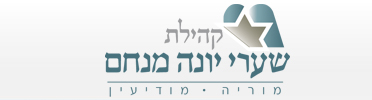 הלכות למי שער כל הלילהנטילת ידיים ואשר יצר:בשעת עלות השחר יש ליטול ידיים  כמו בכל בוקר (אם נמצאים באמצע שיעור, יש ליטול בסוף השיעור).מי שהולך לשירותים – מברך על נטילת ידיים ואשר יצר.מי שלא הולך לשירותים – ישמע מאחר.ברכת אלקי נשמה:ישמע מאחר.ברכות התורה:מי שישן שנת קבע ביום שלפני – מברך.מי שלא ישן שנת קבע ביום לפני – ישמע מאחר.ברכת המעביר שינה מעיניישמע מאחר.ברכת ציצית:מי שמתעטף בטלית - מברך על הטלית, ומכוון לצאת גם ידי ציצית.מי לא מתעטף בטלית – ישמע מאחר.את כל שאר הברכות שלא מוזכרות לעיל, מברכים כרגיל.בכל פעם שיוצאים בברכה על ידי מישהו אחר בברכה, יש לבקש ממנו שיכוון להוציא אותנו, ועלינו להתכוון לצאת על ידו. כמו כן עלינו לשמוע את כל מילות הברכה, ולהשתדל לענות אמן.